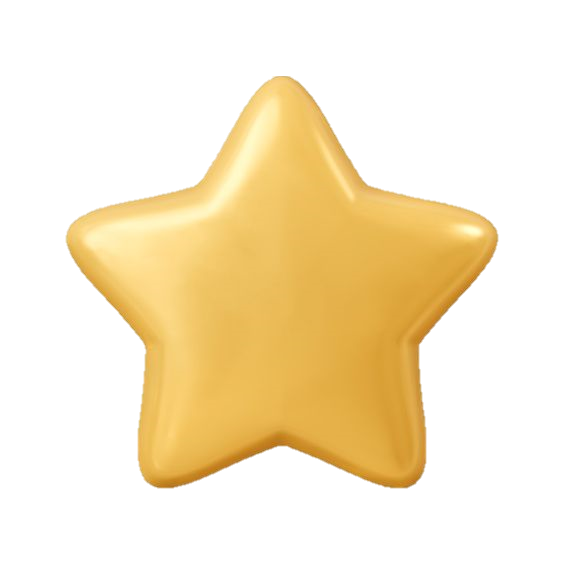 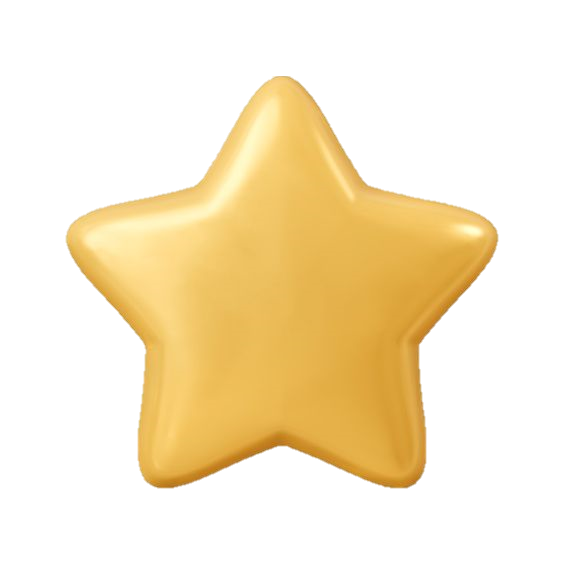 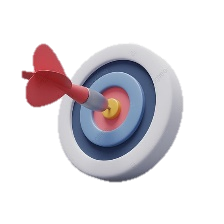 الأهداف:ان يتعرف الأفراد الأجياليون على معاني التنمر والنبذ والتشهيران يجرب الأفراد الأجياليون بنفسهم مقاطعة شخص من المجموعة والتحدث عن مشاعرهم بعد ذلك. 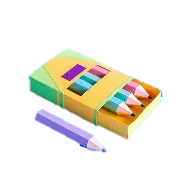 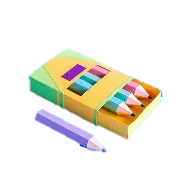 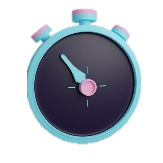 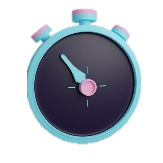 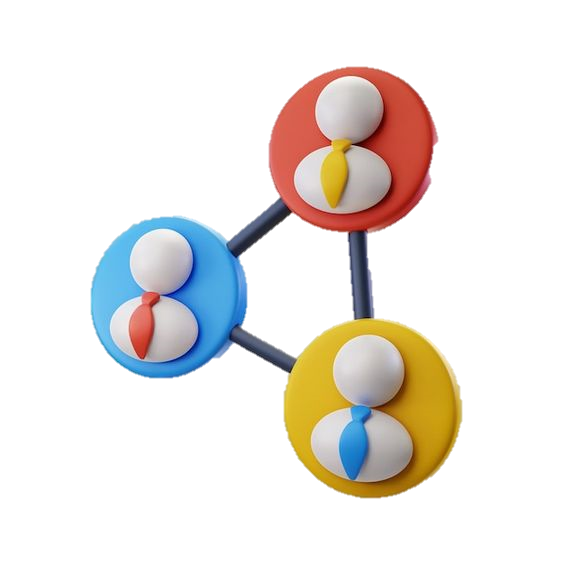 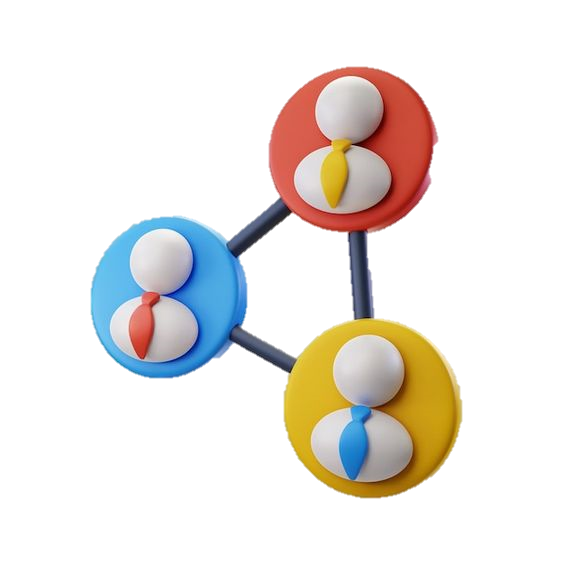 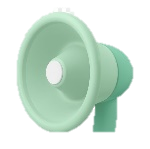 ملاحظات للمُركز: قبل بدء الفعالية اطبع ملحق 1 الذي يحتوي على الباركودات لفيديوهات باليوتيوب وقم بتعليق هذه الاوراق على الحائط.المرحلة الاولى: 10 دقائقاخبر افراد المجموعة اذا كانو يريدون معرفة ما موضوع فعالية اليوم عليهم التجول بالغرفة ومسح الباركودات في الاوراق المعلقة ورؤية الفيديوهات.اشرح لافراد المجموعة ان موضوع فعالية اليوم هو التنمر والنبذ والتشهيرالمرحلة الثانية: 10 دقائقاسال افراد المجموعة ما الذي تعرفونه عن كل من : التنمر والنبذ والتشهير علق ثلاث بريستولات على الحائط واكتب على كل واحدة التنمر والنبذ والتشهير واعطهم الاقلام واطلب منهم كتابة ماذا يعرفونه عن كل واحدة منهم ثم اقرأ الاجوبة عن البريستول ولخص وحدد ما يلي :النبذ هي استراتيجية بالامتناع عن التعامل مع شخص ، في حين أن التنمر يشير إلى سلوك متعمد من أجل إلحاق الأذى بالآخرين، والتشهير يتعلق بنشر معلومات كاذبة تؤثر على سمعة الشخص.المرحلة الثالثة: 20 دقيقةفي هذه المرحله سنتحدث عن النبذ.سنجرب الان وضع انفسنا مكان شخص تتم مقاطعته لاي سبب كان من اجل ذلك اطلب من الافراد الوقوف بشكل دائري وتمرير الكرة داخل المجموعة بدون تمريرها الى ( اختر فرد قبل بدء الفعالية وليكن شخص اجتماعي ولطيف) لمدة 3 دقائق.بعدها اسال افراد المجموعة:ماذا شعرتم اثناء اللعبة ؟ ماذا فكرتم ؟ للشخص الذي تمت مقاطعته : ما هو شعورك عندما لم يتم تمرير الكرة اليك ؟ ماذا فكرت ؟هل رأيتم موقف مشابه بالمدرسة او اي اطار اخر ؟ اخبرونا عنه ؟ كيف كانت ردة فعلكم ؟ ما الذي علينا فعله في موقف مشابه ؟ ناقش معهم الخيارات التالية : الخضوع والنبذ , ارفض النبذ,احاول حل النزاع,ابلغ عن النبذ للمركز بالفرع.المرحلة الرابعة: 10 دقيقةفي هذه المرحله سنتحدث عن التنمر.قسم المجموعة الى مجموعات صغيرة ( 4 افراد كحد اقصى)اطلب منهم اخبار بعضهم البعض عن حالات تنمر حصلت معهم او مع اولاد صفهم او مع اقاربهم لباقي افراد المجموعة بشرط ان لا يذكرو اسماء المتنمر او الضحية.اطلب منهم ايضاً مشاركة بعضهم البعض بالمشاعر التي كانت بهذه الاحداث.المرحلة الخامسة: 10 دقيقةفي هذه المرحله سنتحدث عن التشهير.اخبرهم انك تريد ان تقرأ لهم جملة موجودة بموقع כל זכות ( واسالهم اذا كانو يعرفون ما هذا الموقع , بحالة لم يعرفو يمكنك ان ترسل لهم الرابط بالواتس واب وتشرح لهم بشكل بسيط انه موقع مكتوب وموثق فيه كل حقوقنا كمواطنين), اقرأ لهم :يجوز لمن تم المس به عبر نشر تشهير ضده أن يتخذ الإجراءات القضائية فيمكن رفع دعوى بغية الحصول على تعويض يصل حتى 80،000 شيكل جديد جرّاء النشر، دون الحاجة لإثبات حدوث ضررثم العبو لعبة الرياح تهب , بعد اول جولة اسال الشخص الواقف بالوسط سؤال من الاسئلة الاتية:لماذا من المهم معاقبة من يقوم بعقوبة التشهير ؟كيف يمكن ان يؤثر التشهير على حياة الضحية ؟ هل تعرف شخصا بشكل شخصي تم التشهير به ؟ كيف اثر ذلك فيه ؟ للتلخيص: ماذا تعلمنا اليوم ؟ اطلب من عدة افراد التلخيص بكلماتهم الخاصة.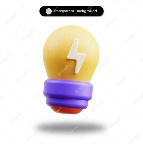 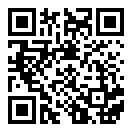 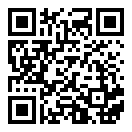 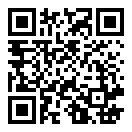 